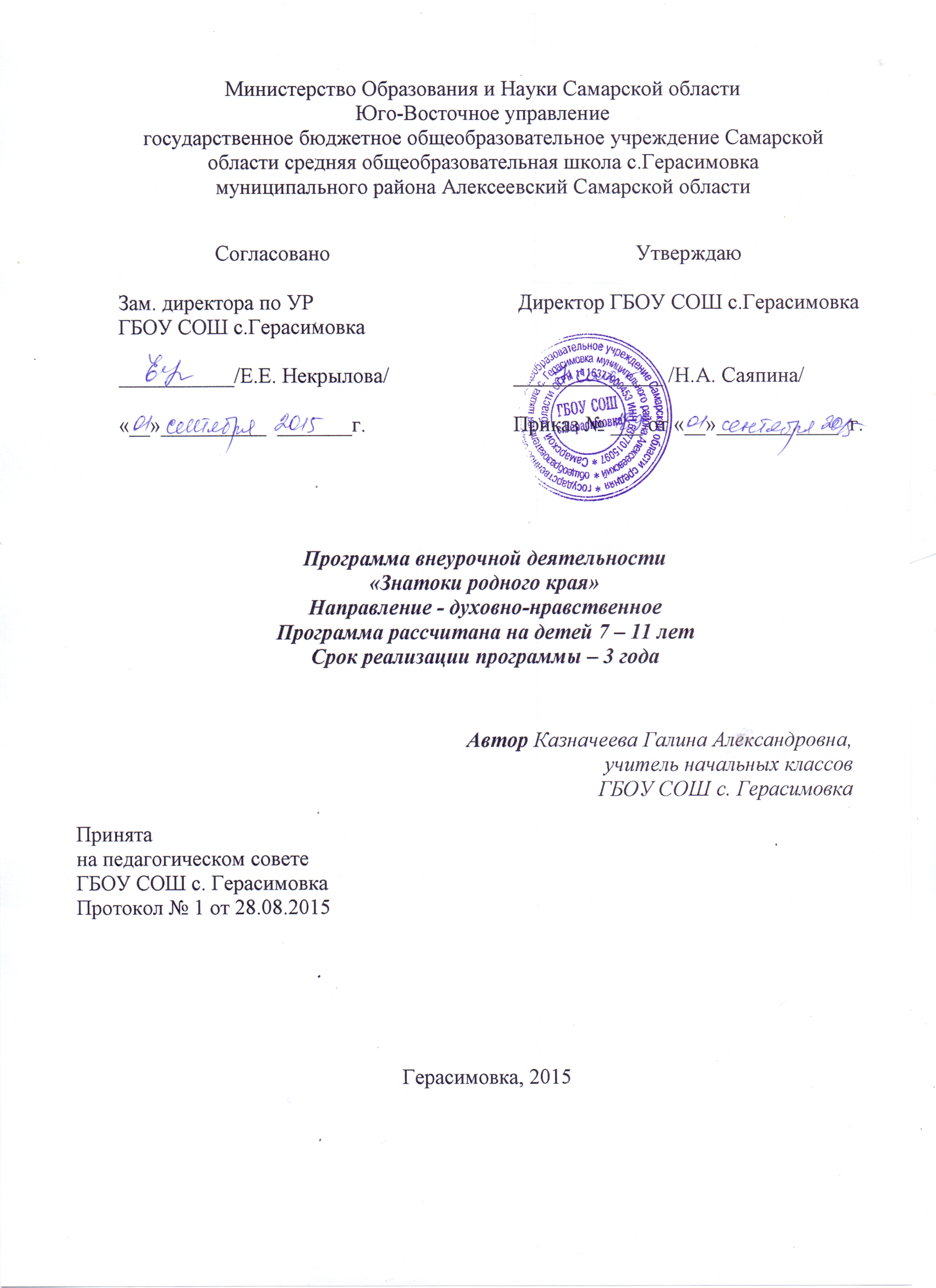 Пояснительная записка Программа по внеурочной деятельности духовно-нравственного направления «Знатоки родного края» предназначена для детей начальных классов 7-11 лет  и рассчитана на 102 часа за 3 года обучения из расчета 34 часа в год. Программа разработана в соответствии  с требованиями  Федерального государственного образовательного стандарта начального общего образования,  на основе Примерных программ начального общего образования,  Программы по учебным предметам. План и программы внеурочной деятельности: 1-4 кл.: в 2 ч. / Сост. Р.Г. Чуракова - М.: Академкнига/Учебник, 2012. – Ч. 2 и Основной общеобразовательной программы начального общего образования ГБОУ СОШ с.Герасимовка.Актуальность выбранного направления и тематики внеурочной деятельности:          В настоящее время остро ощущается необходимость возрождения духовности. Изучение культуры своего народа, прошлого и настоящего родного края способствует формированию  нравственной личности гражданина и патриота своей страны. Ведь дорогие сердцу места, близкие душе обычаи и традиции имеют огромное    значение  в жизни каждого человека. Мало говорить о любви к родному краю, надо знать его прошлое и настоящее, богатую духовную культуру, народные традиции, природу.  А  главное, вызвать у ребенка теплое чувство сопричастности к родной земле. Учащимися начальных классов прошлых лет в результате проектной деятельности и внеклассной работы собран интересный материал об  истории района и села. Это вырезки из районной газеты «Степная правда» разных лет, старые фотографии, письма, воспоминания односельчан.  Летом 2015 года была издана книга нашего земляка Владимира Ивановича Гребенникова «Кривая Лука». В книгу вошли рассказы об исторических событиях, очерки о тружениках села. Это уникальный материал для чтения и обсуждения.  Изучение  программного материала направлено  не на запоминание учащимися предоставленной информации,  а  на активное участие в процессе её приобретения, что  будет  способствовать всестороннему развитию личности, совершенствованию интеллектуального, духовного развития. Чем сознательнее ребёнок усвоит определённый минимум знаний, тем быстрее он займёт необходимую каждому человеку личностно-гражданскую позицию, тем более ответственно и осознанно он будет принимать решения.Новизна программы заключается в  интеграции природоведческих, исторических  и социальных знаний, благодаря которым формируется целостный взгляд на природу, общество, место человека в них, причем происходит это во взаимосвязи с изучением красоты родной природы, ее экологических особенностей, истории края  и  истории своей  семьи. Все  это предполагает  расширение  краеведческого  кругозора,  развитие  способностей  обучающихся.         Вид программы внеурочной деятельности «Знатоки родного края» - авторская.Цель реализации программы:-  формирование гражданско-патриотических ценностей;Содержание предполагает решение следующих задач:Обучающие:-формировать у учащихся  представления  об историческом прошлом и настоящем родного края; о вкладе, который внесли соотечественники  в историческое и культурное наследие края:- прививать младшим школьникам умения и навыки поисковой деятельности: учить  наблюдать и описывать факты, систематизировать собранный материал, оформлять  его;Развивающие:- развивать  коммуникативные навыки и умения  в процессе общения, учить работать в группах, координировать деятельность, учить анализу и самоанализу:- способствовать развитию психических процессов: воображения, памяти, мышления, речи;- расширять исторический и экологический кругозор учащихся;Воспитательные:- способствовать пробуждению интереса и бережного отношения к историческим, культурным и природным ценностям края;- воспитывать умение строить  позитивные  межличностные отношения со сверстниками и  старшеклассниками;- содействовать формированию социально активной, нравственной личности с гражданским самосознанием.   Соответствие содержания программы внеурочной деятельности цели и задачам основной образовательной программы начального общего или основного общего образования, реализуемой в данном образовательном учреждении:Программа «Знатоки родного края» составлена на основе Концепции духовно-нравственного воспитания российских школьников, с учетом «Требований к результатам освоения основной образовательной программы начального общего образования», установленных Стандартом второго поколения, в соответствии с Основной общеобразовательной программой начального общего образования ГБОУ СОШ с. Герасимовка и  отражает стратегию осуществления образовательного процесса  в учебном заведении:— воспитание и развитие качеств личности, отвечающих требованиям информационного общества, задачам построения российского гражданского общества на основе принципов толерантности, диалога культур и уважения его многонационального состава;— формирование соответствующей целям общего образования социальной среды развития обучающихся в системе образования, переход к стратегии социального проектирования и конструирования на основе разработки содержания и технологий образования, определяющих пути и способы достижения желаемого уровня (результата) личностного и познавательного развития обучающихся;— ориентацию на достижение цели и основного результата образования — развитие на основе освоения универсальных учебных действий, познания и освоения мира личности обучающегося, его активной учебно-познавательной деятельности, формирование его готовности к саморазвитию и непрерывному образованию;— признание решающей роли содержания образования, способов организации образовательной деятельности и учебного сотрудничества в достижении целей личностного и социального развития обучающихся;— учёт индивидуальных возрастных, психологических и физиологических особенностей обучающихся, роли, значения видов деятельности и форм общения при построении образовательного процесса и определении образовательно-воспитательных целей и путей их достижения;— разнообразие индивидуальных образовательных траекторий и индивидуального развития каждого обучающегося, в том числе одарённых детей, детей-инвалидов и детей с ограниченными возможностями здоровья.                Связь содержания программы  с учебными предметами:       При реализации содержания программы расширяются знания, полученные детьми при изучении школьных курсов окружающего мира, литературного чтения, изобразительного искусства, технологии.     При раскрытии любой темы предусматривается широкое привлечение жизненного опыта детей, примеров из окружающей действительности. Стремление к выражению своего отношения к действительности должно служить источником развития образного мышления.     Задания по ИКТ направлены на развитие наблюдательности, любознательности. Разнообразие видов компьютерной графики способствуют расширению творческой самостоятельности детей, активному и продуктивному способу общения, даёт возможность включать в процесс  обучения исследовательские задания и проектные формы работы, что развивает способности аргументированной защиты своей точки зрения, формирует умения слушать собеседника. Поиск и работа с информацией, полученной в Интернете, расширяют спектр общеобразовательных понятий, знаний из различных областей наук и является активным средством самосовершенствования.
      Практическая реализация программы предполагает наличие заданий на размышление, заданий поисковой направленности.Особенности реализации программы:  Для реализации программы внеурочной деятельности   предусмотрены  следующие формы работы:             рассказ, сообщение, беседа, встреча с односельчанами, экскурсия, презентация,  игра, изготовление объектов демонстрации  (газеты, выставки, летописи), концерт,   проект, фотовыставка,  написание  сочинения  и статьи в школьную газету «ШАГ», изучение архивных материалов, конкурс  Место  проведения  занятий определяется спецификой тем: теоретические  и практические  занятия  могут проходить как в школе (в классной комнате и актовом зале), так и в музеях, библиотеках, Доме культуре  и на открытом пространстве.  Для реализации программы запланированы   следующие виды внеурочной деятельности:  игровая деятельность, познавательная деятельность,  проблемно-ценностное общение, проектная деятельность, художественное творчество, социальное творчество, туристско-краеведческая деятельность.Место программы  в учебном плане:Программа рассчитана на проведение теоретических и практических занятий с детьми 7 – 11 лет (2 – 4 класс) в течение трёх лет обучения. На изучение курса выделено 102 часа. Программа рассчитана на проведение еженедельных занятий из расчета 1 час в неделю продолжительностью 40 минут. Характеристика условий УО при реализации программы: Уровень квалификации педагогических работников соответствует задаче достижения планируемых результатов, организации эффективной внеурочной деятельности обучающихся. Для организации внеурочной деятельности школа располагает актовым залом, библиотекой. Кабинеты начальных классов оснащены ноутбуками, подключенными к локальной сети Интернет, проектором.  Имеется музыкальная техника, фото и  видеоаппаратура (фотоаппарат, видеокамера),  необходимая для составления и защиты презентаций, проектов, исследовательских работ, оформления статей в школьную газету; съёмок видеосюжетов, просмотра отснятых материалов. Учащиеся имеют возможность посещать сельскую библиотеку, местный Дом культуры.Планируемые результаты освоения учащимися программыДанная программа предоставляет возможность планомерно достигать ожидаемых  результатов разного уровня Результаты первого уровня  (приобретение школьниками социальных знаний, понимания социальной реальности и повседневной жизни) – 2 класс.       Элементарные социальные знания школьники получают уже тогда, когда только начинают осваивать историческую и краеведческую деятельность. Они узнают о  истории своей семьи и красотах родного края, постигают этику поведения в библиотеке, в природе.  Расширяют представление о себе как о члене  семьи. Дети знакомятся с окружающим их социальным миром и  с жизнью людей,  встречаются с очевидцами исторических событий, работниками библиотек.  Также школьники приобретают  знания о принятых в обществе  нормах отношения  к природе, о  семейных традициях , о правилах конструктивной групповой работы;  о способах самостоятельного поиска и нахождения информации в справочной литературе.         Результаты второго уровня (получение школьниками опыта переживания и позитивного отношения к базовым ценностям общества) –  3 класс.  Формирование позитивных отношений школьников к базовым ценностям нашего общества и к социальной реальности в целом осуществляется благодаря активизации межличностных отношений друг с другом. В различных ситуациях у детей появляется возможность проявить себя с лучшей стороны, сохранив веру в себя и уважение к другим членам коллектива. Важным становится развитие ценностных отношений к своей малой Родине, её природе, истории и культуре, населяющим её народам, героическим страницам её прошлого.          Результаты третьего уровня (приобретение школьниками опыта самостоятельного социального действия) – 4 класс. Школьники имеют реальную возможность выхода в пространство общественного действия. К этому времени у детей сформирована мотивация к изменению себя и приобретение необходимых внутренних качеств. Учащиеся приобретают опыт исследовательской и проектной деятельности, готовят публичные выступления по проблемным вопросам. Достижение всех трех уровней результатов внеурочной деятельности увеличивает вероятность появления образовательных эффектов этой деятельности (эффектов воспитания и социализации детей), в частности: - формирования коммуникативной, этической, социальной, гражданской компетентности (приобретение опыта гражданских отношений и поведения в дружественной среде (в классе), и в открытой общественной среде;-  формирования у детей социокультурной идентичности: этнической, культурной;            В результате освоения содержания программы  у учащихся предполагается формирование универсальных учебных действий (личностных, регулятивных, познавательных, коммуникативных), позволяющих достигать предметных, метапредметных и личностных результатов.При достижении личностных результатов у школьника будут сформированы:- Внутренняя позиция школьника на уровне положительного отношения к школе, семье, обществу, ориентации на содержательные моменты  школьной и социальной действительности;- Познавательный интерес к новому материалу и способам решения новой задачи;- Ориентация на понимание причин успеха во внеурочной деятельности, в том числе на самоанализ и самоконтроль результата, на анализ соответствия результатов требованиям конкретной задачи;- Основы гражданской идентичности личности в форме осознания «Я» как гражданина России, чувства сопричастности и гордости за свою Родину, народ и историю, осознание ответственности человека за общее благополучие, осознание своей этнической принадлежности;- Ориентация в нравственном смысле, как собственных поступков, так и поступков окружающих людей;- Знание основных моральных норм и ориентация на их выполнение, развитие этических чувств как регуляторов моральных норм;- Основы экологической культуры: принятие ценности природного мира, готовность следовать в своей деятельности нормам поведения в природе; - Чувство прекрасного и эстетические чувства на основе знакомства с культурой города и края.При достижении метапредметных результатов у школьника будут сформированы следующие УУД (регулятивные, познавательные, коммуникативные):     Регулятивные универсальные учебные действияУчащийся  научится:- Планировать свои действия в соответствии с поставленной задачей и условиями ее реализации; -Учитывать установленные правила в планировании и контроле способа решения;       - Осуществлять итоговый и пошаговый контроль по результату;- Оценивать правильность выполнения действия на уровне адекватной оценки соответствия результатов требованиям данной задачи;- Адекватно воспринимать предложения и оценку учителей, товарищей, родителей и других субъектов;- Различать способ и результат действия.Учащийся  получит возможность научиться: - В сотрудничестве с учителем ставить новые учебные задачи;- Проявлять познавательную инициативу в сотрудничестве с другими субъектами социализации;- Оценивать правильность выполнения заданий и вносить необходимые коррективы в  его выполнение.Познавательные универсальные учебные действияУчащийся  научится:- Осуществлять поиск необходимой информации для выполнения заданий с использованием дополнительной литературы, СМИ, энциклопедий, справочников (включая электронные, цифровые), сведениями Интернета;- Осуществлять запись выборочной информации о себе и  окружающем мире, в том числе с помощью ИКТ;- Выражать речь в устной и письменной форме; - Проводить анализ, сравнение и классификацию тем или явлений, устанавливать причинно-следственные связи;Учащийся  получит возможность научиться:- Осуществлять расширенный поиск информации с использованием ресурсов библиотек и сети Интернет; - Записывать, фиксировать информацию об окружающем мире с помощью ИКТ;- Осуществлять выбор наиболее эффективных способов решения задач в зависимости от конкретных условий;- Осуществлять синтез как составление целого из частей, самостоятельно достраивая и восполняя недостающие компоненты;- Строить логическое рассуждение, включающее установление причинно-следственных связей.Коммуникативные универсальные учебные действияУчащийся  научится:- Адекватно использовать речевые средства для решения различных коммуникативных задач, строить монологическое высказывание, владеть диалогической формой речи; - Допускать возможность существования у людей различных точек зрения и ориентироваться на позицию партнера в общении и взаимодействии с ними;- Учитывать разные мнения и стремиться к координации различных позиций в сотрудничестве;- Формулировать собственное мнение и позицию;- Договариваться и приходить к общему решению в совместной деятельности, в том числе в ситуации столкновения интересов;- Задавать вопросы, необходимые для совместной работы с партнёрами;- Адекватно использовать речь для планирования и регуляции своей деятельности.Учащийся получит возможность научиться:- Учитывать и координировать в сотрудничестве позиции других людей;- Учитывать разные мнения и интересы и обосновывать собственную позицию;- Понимать относительность мнений и подходов к решению проблемы;- Аргументировать свою позицию и координировать ее с позициями партнеров в сотрудничестве при выработке общего решения в совместной деятельности;- Содействовать разрешению конфликтов на основе учёта интересов и позиций всех участников;- Сочно, последовательно и полно передавать партнёру необходимую информацию как ориентир для построения действий;- Осуществлять взаимный контроль и оказывать в сотрудничестве необходимую взаимопомощь;- Адекватно использовать речевые средства для эффективного решения разнообразных коммуникативных задач.Планируемые предметные результатыВ результате изучения программы учащий будет знать:-название района, села, в  котором проживает;-историю образования родного села;-символику родного края;- сёла Алексеевского района;географическое положение Алексеевского района;важные   события   в   истории   родного   края;   -родственные связи в семье;-малые фольклорные формы (колыбельные, дразнилки, загадки, считалки), знать 3-5 из них наизусть- основные занятия членов семьи; -  имена и произведения писателей и поэтов - земляковподвижные народные игры (не менее 3);основные виды профессий родного края;
уметь:- правильно вести себя в природе;- приводить примеры животных и растений родного края;- соблюдать правила подвижных народных игр;- рассказывать о жизни и деятельности Л.Н.Толстого;
- находить в тексте изобразительные языковые средства, помогающие понять своеобразие художественных произведений о родном крае;
иметь представления:о любви к родному дому, об ответственности за родных и близких;:- о сметливости земляков в годы Великой Отечественной войны;- о творчестве земляков;-об экологических проблемах родного края;Качества личности, которые могут быть развиты у учащихся:любовь к своей Родине и родному краю;уважение  семейных и народных традиций;устойчивый  интерес  к  процессу освоения культурно-исторического наследия; упорство в достижении поставленных целей;способность к оказанию взаимопомощи;способность к взаимодействию в команде;трудолюбие;инициативность;коммуникабельность;целеустремлённость;самокритичность;творческая активность;самостоятельность;исполнительность;          Система оценки результативности внеурочной деятельности является комплексной и предусматривает следующие формы:уровень (1-й год реализации):- оценка достижений учащихся (портфолио) происходит  на каждом уровне реализации программы. В каждый «портфель достижений» учащегося   входят дневники  наблюдений,  анкеты, тесты,  исследования, проекты, интервью, творческие работы             - создание исследовательских мини – проектов совместно с учителемуровень (2-й год реализации):- оценка достижений учащихся (портфолио);- создание собственных проектов;          - создание и защита презентаций – представлений по изученной теме;           -участие в конкурсах школьного уровня;уровень(3-й год реализации):- оценка достижений учащихся (портфолио);- участие в конкурсах школьного и муниципального  уровня;- представление коллективного результата деятельности учащихся в форме  проектов; - создание собственного  проекта; - создание  презентаций -  представлений  по изученной теме (Приложение № 2)     Формой  подведения итогов реализации программы является - портфолио (Приложение №3); - выставка; - итоговый тест (Приложение № 4);Тематический планСодержание программы1 год реализации программы « Моя семья» (15ч). Что означает моя фамилия и  моё имя.  Практическая работа: Поиск информации об имени в сборниках, на сайтах интернет. Профессии моих родителей.  Теория: Рассказы детей. Практическая работа: рисунок « Профессии». Успехи и достижения моей семьи. Теория: Рассказы детей.  Практическая работа: Рассмотрение грамот, благодарственных писем, наград. У родителей на работе. Экскурсия на работу к родителям обучающихся. Моя родословная. Практическая работа: Составление родословного дерева. История моей семьи  - история страны. Практическая работа: Рассмотрение фотографий из семейных архивов, семейных реликвий и памятных вещей.  Теория: Рассказы детей о своих предках. Традиции моей семьи. Семейные праздники. Теория: Рассказы детей. Практическая работа: Исполнение праздничных песен. Герб моей семьи. Практическая работа: Творческий проект. Золотые руки. Выставка творческих работ  семей Фольклор моей семьи. Теория: Сообщения детей о приметах  и суеверия, дошедшие до наших дней (из рассказов бабушек и дедушек). Знакомство с пословицами и поговоркам.  Практическая работа: Разучивание дразнилок, считалок, народных игр.  Игры наших бабушек. Практическая работа: Коллективная работа: составление книжки-раскладушки. Разучивание игр.«Красотою славится моя земля» (19 ч).  Растительный мир нашего края. Теория: Игра – лото. Что растёт рядом с нами. Практическая работа: Экскурсия в природу. Зелёный мир вокруг нас.  Теория: Викторина Лекарственные растения . Практическая работа: Работа с гербарием. Игры, загадки, пословицы, поговорки о деревьях, кустарниках, растениях.  Теория: Игра «Счастливый случай» Охрана  растений.  Практическая работа: Коллективное  рисование плаката Животный мир нашего края.  Теория: Игра – лото. В мире животных.  Теория: Викторина. Птицы  нашей  местности. Практическая работа: Составление презентации. Группы птиц: перелетные,  оседлые,  кочующие. Хищники. Зимовка  птиц.  Охрана  и  подкормка  птиц.   Народный календарь. Практическая работа:  Составление книжки-раскладушки. Экологические проблемы нашего края.  Теория: Беседа с показом презентации. Правила поведения в природе.  Практическая работа: Составление памятки Операция чистый двор.  Практическая работа: Уборка территории. Нет мусору! Практическая работа: Поделки из бросового материала Заповедные места нашего края. Практическая работа: Экскурсия в дубовую рощу. Родная природа.  Практическая работа: Выставка рисунков, поделок из природного материала2 год реализации программы«История школы»  (14 ч)   Я – ученик.  Теория: Беседа: Я – ученик. Традиции школы.  Практическая работа: Творческий проект «Символика школы». Путешествие в прошлое моей школы.Теория: Изучение писем  учителя Васильевой Л.А., работавшей в 1917 – 18 гг  жителям села.  Встреча с учителями.  Теория: Изучение материалов из архивов учителей – ветеранов Школьные годы чудесные.  Практическая работа: Выставка « Фотографии разных лет». Учительская династия Василенко.  Практическая работа: Оформление фотоальбома Гордое звание – учитель. Практическая работа: Проект «Учителя нашей школы». Ими гордится школа. Встреча с выпускниками Школа сейчас.  Практическая работа: Конкурс рисунков, написание сочинений «Что мы знаем о нашем крае» (20 ч).  С чего начинается Родина. Теория: Изучение краеведческого сборника по истории Алексеевского района Самарской области.  Это интересно знать. Экскурсия в Алексеевский краеведческий музей . Географическое положение района . Практическая работа: Работа с картой  России и картой Самарской области Символика  Алексеевского района. Теория: Рассказ о флаге, гербе район.  Лев Толстой в нашем крае. Теория: Изучение краеведческого сборника по истории Алексеевского района Самарской области.  Там, где бывал Лев Толстой.  Экскурсия.  Лев Толстой – детям. Чтение произведений Л.Толстого.  Герои- земляки.  Теория: Беседа со слайдовой презентацией.  Моя малая родина.  Практическая работа: Конкурс рисунков.  Воспетый край.  Теория: Изучаем стихи поэта – земляк  Ф Вострикова.  Таланты твои, мой край Алексеевский.  Практическая работа: Встреча с  С.Рязанцевым, знакомство с произведениями творчества. Наше творчество .  Практическая работа: Выставка творческих работ обучающихся.                                               3 год реализации программы                             «Летопись нашего села» (14 ч)  История образования  нашего  села. Теория: Чтение  и обсуждение исторического рассказа В.Гребенникова «Кривая Лука». История названия села Теория: Изучение архивных материалов (газета «Степная правда»), рассказы старожилов.  История села в названиях улиц. Экскурсия по селу.  Население  нашего села. Практическая работа: Проект «Кто живёт рядом с нами» . Исторические события начала 20 века.  Теория: Чтение  и обсуждение рассказов В.Гребенникова «В непокорённом селе», «На заре новой жизни», «Думная гора», «Последний бой» Обычаи, традиции, праздники.  Практическая работа: Презентация «Сельские праздники». Прикладное искусство нашего села. Практическая работа: Выставка творческих работ жителей села. Птица счастья. Практическая работа: Изготовление поделки из цветной бумаги. Дома раньше и сейчас. Практическая работа: Работа с фотографиями из семейных архивов. Достопримечательности нашего села. Практическая работа:  Экскурсия.  Проект «Откуда пошли названия».                «Моё село  в годы Великой Отечественной войны»  (12 ч). Тревожное воскресенье. Теория: Чтение и обсуждение главы «Тревожное воскресенье» из рассказа В. Гребенникова  «Память хранит их имена». Они защищали Родину. Практическая работа: Творческий проект. Оформление стенда. Мы будем помнить их имена. Практическая работа: Знакомство с книгой “Памяти”, составления списка односельчан, погибших на фронтах войны. Военная доблесть моих родственников.  Практическая работа: Изучение семейных архивов,    статей газеты «Степная правда» Рассказа детей .  Мой прадед защищал Родину.  Практическая работа: Сочинение. Слава, героям! Экскурсия к обелиску. Никто не забыт. Конкурс чтецов. Трудовой подвиг женщин и детей в тылу врага.  Практическая работа:  Изучение семейных архивов,    статей газеты «Степная правда». Война глазами детей.  Практическая работа: Конкурс рисунков.                                                                                                                    «Слава,  завоёванная трудом» (8 ч) Труженики нашего села.  Теория: Изучение семейных архивов,    статей газеты «Степная правда». Родина наградила за труд.  Теория: Встречи с ветеранами труда.  Практическая работа: Творческий проект «Наши односельчане – герои труда» Славим Родину трудом.  Теория: Рассказы детей о профессиях своих родственников. Практическая работа: Экскурсия в хозяйство «Нива»   Информационно – методический ресурс реализации программы складывается из:- учебно-методической и художественной  литературы  из фонда школьной и сельской библиотек;-краеведческих материалов (статьи районной газеты «Степная правда», письма, фотографии, записи воспоминаний односельчан);-  материалов семейных архивов обучающихся и жителей села;- электронных ресурсов                                   Литература для учителя:                                                                      Основная:1.Федеральный государственный образовательный стандарт начального общего образования/Министерство образования и науки РФ. М., 2010.
2. Концепция духовно-нравственного развития и воспитания личности гражданина России, авторы А. Я. Данилюк, А. М. Кондаков, В. А. Тишков, Москва «Просвещение», 2011 г.;Дополнительная:1.Вяземский Е.Е. Проблемы изучения истории родного края в общеобразовательных школах РФ. М.,2010г.2.Горячев А.В., Иглина Н.И. Всё узнаю, всё смогу. Пособие по проектной деятельности в начальной школе (2-4 классы). – М.: Баласс, 20103.Григорьев Д.В. Внеурочная деятельность школьников. Методический конструктор: пособие для учителя /Д.В. Григорьев, П.В. Степанов. – М. :Просвещение, 2010.4.Григорьев Д.В., Степанов П.В. Программы внеурочной деятельности. Познавательная деятельность. Проблемно-ценностное общение. - М., 2011.5. Как проектировать универсальные учебные действия в начальной школе. От действия к мысли: пособие для учителя/А.Г. Асмолов, Г.В. Бурменская, И.А. Володарская. – М.: Просвещение, 2010.6.Методические рекомендации по организации внеурочной деятельности и пребывания учащихся в образовательных учреждениях во второй половине дня / Сост. В.И. Никулина, Н.В. Екимова. – Белгород, 2010.7. Методические рекомендации по разработке программы воспитания и социализации обучающихся  /Сост. Е.С. Савинов. – 2-е изд., перераб. – М., 2011.8. Организация учебной исследовательской деятельности младших школьников. Методическое пособие/Ю.А. Сизова/ - г.о. Спасск – Дальний, 2010.10.Примерные программы внеурочной деятельности (начальное и основное образование)» под редакцией В. А. Горского, Москва «Просвещение», 2011 г.11. Проектные задачи в начальной школе: пособие для учителя/А.Б.Воронцов, В.М. Заславский, С.В. Егоркина. – М.: просвещение, 2010.12. Савенков А.И. Методика исследовательского обучения младших школьников. – 2-е изд., исправленное и дополненное. – Самара: Издательство. Учебная литература, 201013. Саплина Е.В., Саплин А.И. Путешествие в историю. М., 2010.14. Щуркова Н.Е. Программа воспитания школьника. - М., 2010.15. Я иду на урок - Хрестоматия игровых приёмов обучения. «Первое сентября», Москва ,2010. Литература для  учащихся и родителей.Основная:Гребенников В.И. «Кривая Лука» - МУП редакция газеты «Трудовая жизнь», с. Кинель-Черкассы, 2015.Мальцев Г. С чего начинается Родина: Краеведческий сборник по истории Алексеевского района Самарской области, - «Агро», Новосибирск, 2002.Дополнительная: Беляева B.C., Василевская С.Д.  Изучаем природу родного края. - М., Просвещение, 2010. Бровкина Е. Т. Рыбы наших водоемов. – М.: Дрофа, 2009.Еремеева Е. Ю. Растения: Справочник для школьника. – СПб: Издательский Дом «Литера», 2005Как воспитать в ребенке творческую личность? / Серия «Мир вашего ребенка». – Ростов н/Д: Феникс, 2004.Коломина Н.В.  Воспитание основ экологической культуры. - М., ТЦ  Сфера , 2003.Мариничева О.В., Елкина Н.В.  Учим детей наблюдать и рассказывать: Пособие для учителей и родителей. - Ярославль, Академия развития, 2001.Перевертень Г.И.  Самоделки из разных материалов. - М., Просвещение, 1985. Потапова Л.М.  Детям о природе: Экология в играх. - Ярославль, Академия развития, 2002. Русские пословицы и поговорки: Учебный словарь. / Авт. В. И. Зимин, С. Д. Ашурова и др. – М.: Школа – Пресс, 1994 Русский детский игровой фольклор. – М., 1995.Саплина Е.В., Саплин А.И. Путешествие в историю. М., 1995.Приложение № 1Содержание деятельности учащихся Приложение № 2Критерии оценивания презентацииОт 57до 60 -«отлично»От 50 до 57–«хорошо»От 40 до 50 –«удовлетворительно»Ниже 40-необходимо доработать Приложение № 3Портфолио   Портфолио - это способ накопления достижений обучающихся в период их обучения Данный документ представляет из себя подборку работ и результатов ученика, которая демонстрирует его стремление, потенциал и результаты, достигнутые в рамках изучения программы «Мой любимый край»Цель разработки портфолио:В конечном итоге портфолио представляет из себя отчёт по полученному обучающимся образованию. В процессе наполнения документа легко отследить прогресс обучающегося, оценить способности в умении применить знания на практике.Структура портфолио;Моя семья- что означает моё имя- родословное древо-рисунки «Профессии моих родителей», «Герб моей семьи»-фотографии из семейных архивов-фотографии семейных реликвий и памятных вещей, творческих работ членов семьи-тексты праздничных песен, считалок, дразнилок , пословиц,  народных игр- сочинение « Мой прадед защищал Родину»-анкетыМоё село- записи воспоминаний старожилов-записи истории возникновения села- фотографии достопримечательностей села-рисунок «Война глазами детей»3.  Мой район- контурная карта Алексеевского района- фотографии  памятных мест, поделок -рисунки 4. Растительный и животный мир моего края-фотографии и рисунки растений и животных, заповедных мест нашего края-памятка  «Правила поведения в природе»-загадки, пословицы, поговорки о растениях и животных-дневники наблюдение- фотографии поделок из бросового материала5. Моя школа-фотографии школьных мероприятий, учителей – ветеранов-рисунки  «Моя школа», «Символика моей школы»- записи воспоминаний учителей – ветеранов-сочинение «Моя школа»6. Мои достижения-анкеты-тесты-дипломыПриложение № 4      Итоговый тест (2 класс)Отметь животных, которых можно встретить на территории Алексеевского района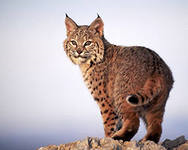 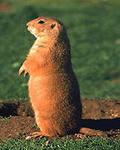 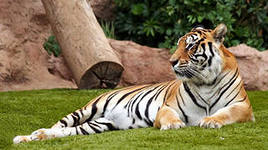 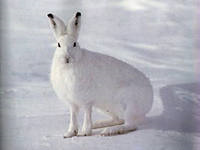 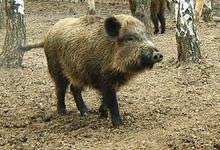 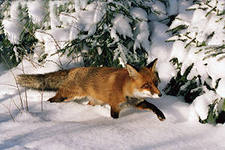  Узнайте по описанию форму земной поверхности.Эта форма земной поверхности часто встречается на равнинах. Представляет собой углубление с крутыми, осыпающимися склонами. На склонах почти нет растений. Под действием талой и дождевой воды постепенно увеличивается, разрушая участки плодородной почвы.А) Холм                   Б) Гора                  В) Балка                    Г) Овраг3.  Надо ли весной поджигать на лугу сухую траву? Почему? A) Да, потому что от этого лучше растёт молодая трава. Б) Нет, потому что сгорают молодые ростки, подземные части растений, луговые животные, огонь может перейти и на постройки человека. B) Да, потому что у огня можно погреться. 4.  Составь родословное  древо своей семьи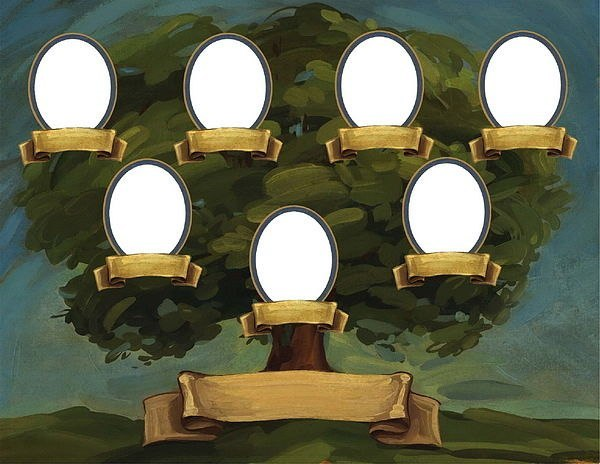 5. Отметь растения, которые выращивают на полях нашего района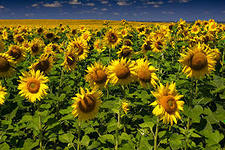 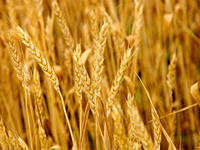 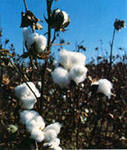 6. Какое полезное ископаемое  нашего края представляет собой маслянистую жидкость почти черного цвета, которую добывают при помощи буровых установок?________________________________7. В лесу на пне  Вася обнаружил съедобные грибы и сфотографировал. Какие грибы изображены на фотографии?8. Распредели названия птиц в таблицуГолубь, грач, сорока, лебедь, журавль, воробей, ворона, снегирь, ласточка, синица, сорока, скворец, жаворонок, кукушка, галка. 9. Вспомни пословицы:   Без труда__________________________плода.Без труда _________________________________________из пруда.Труд ___________________________, а лень_______________________.Без труда _______________________________________никогда   10.  Составь памятку «Правила поведения в природе»__________________________________________________________________________________________________________________________________________________________________________________________________17 – 18 баллов – «отлично»                 15 – 16 баллов – «хорошо»12 – 14 баллов – «удовлетворительно»Итоговый тест (3 класс)На каком из рисунков изображён герб Алексеевского района?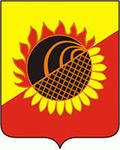 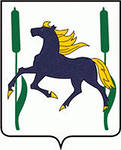 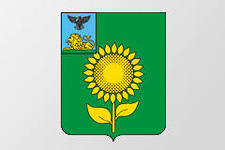 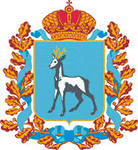 Отметь на контурной карте Алексеевский район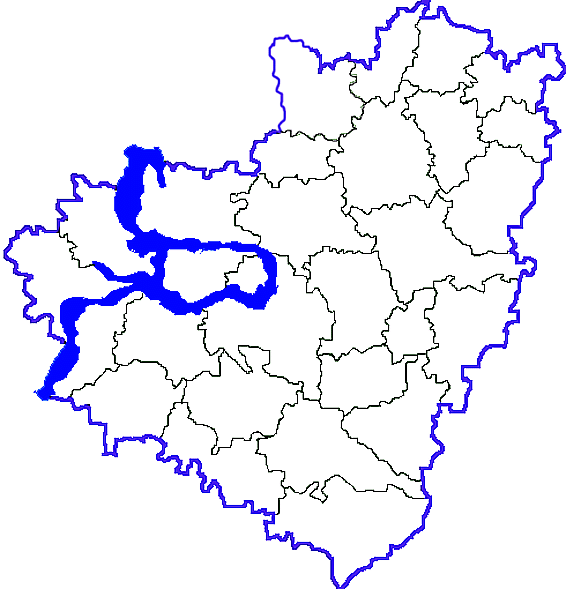   Отметь писателя,   неоднократно бывавшего в нашем районе во второй половине 19 века. Напиши его имя, отчество и фамилию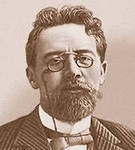 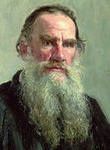 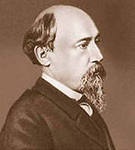 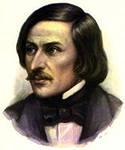 ____________________________________________________________________4. Коренными жителями нашего края былиА) русские        б) башкиры        в) украинцы               г) цыгане5.  В 2013 году Алексеевскому району исполнилось А) 50 лет           б) 15 лет               в) 85 лет                 г) 100 летЗаповедником называют участок земли, где:а) сажают деревья и кустарники, находящиеся на грани вымиранияб) не только охраняют животные и растения, но и проводятся экскурсии с туристамив) охраняются некоторые виды растений и животных, постепенно исчезающие с лица Землиг) вся природа, живая и неживая, сохраняется в неприкосновенностиНазови сёла Алексеевского района__________________________________________________________________________________________________________________________Составь список произведений Л.Н.Толстого для детей_____________________________________________________________________________________________________________________________________________________________________________________________Как  называются предметы обихода наших предков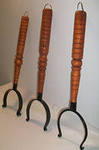 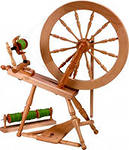 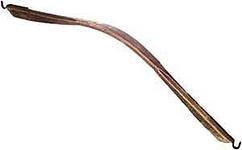 ________________     _____________________      ___________________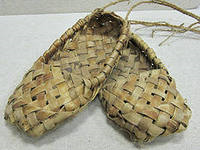 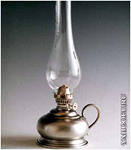 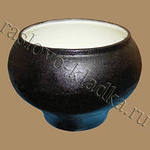                ____________________     _________________     __________________Составь памятку «Правила поведения в библиотеке»____________________________________________________________________________________________________________________________________________________________________________________________________________________________________________________________17 – 18 баллов – «отлично»15 – 16 баллов – «хорошо»12 – 14 баллов – «удовлетворительно»Итоговый тест  (4 класс)1.В каком веке образовалось наше село? Укажи этот век на «Ленте времени».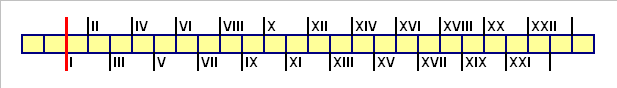 Вставь пропущенные словаНаше село возникло из _________________________________, которые пришли сюда с _______________________________ и из __________________________.  На одном конце селились __________________, а на другом - ____________________.Назови первого переселенца,  именем  которого названо наше село _______________________________________________________________ Родственник, который жил давноА) потомок         б) старожил         в) предок         г) односельчанинАвтор исторических рассказов о нашем селе, очерков о трудовых буднях односельчан ________________________________________Собери пословицу:Скучать,  полно, круглый, у него, некогда, го, крестьянину, работы.                  ________________________________________________________     7.   Отметь год окончания Великой Отечественной войны.а) 1941               б) 1944                 в) 1945                      г) 1955       8.   Назови  односельчан  -  ветеранов Великой Отечественной войны______________________________________________________________________________________________________________________________________________________________________________________________________         9. Назови  односельчан  -  передовиков сельского хозяйства, награждённых за свой труд орденами______________________________________________________________________________________________________________________________________________________________________________________________________10.Составь памятку «Правила поведения в музее»____________________________________________________________________________________________________________________________________________________________________________________________________________17 – 18 баллов – «отлично»15 – 16 баллов – «хорошо»12 – 14  баллов – «удовлетворительно»Предмет Содержание учебной дисциплиныСодержание Внеурочной деятельностиЛитературное чтениеРусские писатели.  Лев Николаевич ТолстойИзучение  материалов краеведческого сборника по истории Алексеевского района Самарской области о пребывании Л.Толстого в нашем краеЛитературное чтениеУстное народное творчествоЗнакомство с суевериями,  дошедшими до наших дней (из рассказов бабушек и дедушек). Знакомство с пословицами, поговоркам.  Разучивание дразнилок, считалок, народных игрВнеклассное чтениеЧтение и обсуждение рассказов нашего земляка Гребенникова В.И, стихов  поэта- земляка Вострикова Ф.Окружающий мирНаша Родина - РоссияИзучение  материалов краеведческого сборника по истории Алексеевского района Самарской области, книги В.И.Гребенникова «Кривая Лука» Окружающий мирСемья  Знакомство с историей своей семьи. Составление родословного дереваОкружающий мирМы школьникиЗнакомство с историей своей школы, учительской династией ВасиленкоОкружающий мирРодная природаИзучение растительного и животного мира родного краяОкружающий мирЧеловек – творец культурных ценностейОрганизация выставок прикладного искусства членов семьи и жителей родного краяОкружающий мирКак трудились наши предкиЗнакомство с трудовой биографией земляков.  Изучение  материалов краеведческого сборника по истории Алексеевского района Самарской области, очерков из книги В. Гребенникова «Кривая Лука»Из истории имёнЗнакомство со значением своего имени и фамилииЧеловек – защитник ОтечестваЗнакомство с книгой “Памяти”, составления списка односельчан, погибших на фронтах войны. Знакомство с жизнью односельчан в годы ВОВ, подвигами на фронтах  Изобразительное искусствоЖивопись Конкурсы, выставки рисунков. Знакомство с картинами и фотографиями художника – земляка С.РязанцеваТехнологияЧеловек строитель - созидательИзготовление поделок из бросового материала. ТехнологияДекоративно – прикладное искусствоОрганизация выставок декоративного творчества № п/пНаименование разделов и темВсегочасовВ том числеВ том числе№ п/пНаименование разделов и темВсегочасовтеоретические занятияпрактическиезанятия1 год реализации1 год реализации1 год реализации1 год реализации1 год реализации1Моё село15155101.1Что означает моя фамилия и  моё имя1111.2Профессии моих родителей110,50,51.3Успехи и достижения моей семьи.110,50,51.4У родителей на работе1111.5Моя родословная2221.6История семьи - история страны22111.7Традиции моей семьи. Семейные праздники110,50,51.8Герб моей семьи1111.8«Золотые руки»1111.10Фольклор моей семьи22111.11Игры наших бабушек220,51,5 2Красотою славится моя земля19196132.1Растительный мир нашего края1112.2Что растёт рядом с нами1112.3Зелёный мир вокруг нас1112.4Лекарственные растения1112.5Игры, загадки, пословицы, поговорки о растениях.2222.6Охрана  растений.1112.7Животный мир нашего края1112.8В мире животных».1112.9Птицы  нашей  местности1112.10Народный календарь22112.11Экологические проблемы  края.1112.12Правила поведения в природе1112.13Операция чистый двор1112.14Нет мусору!2222.15Заповедные места нашего края.1112.16Родная природа1112 год реализации2 год реализации2 год реализации2 год реализации2 год реализации2 год реализации3История школы  145593.1Я – ученик.10,50,50,53.2Путешествие в прошлое моей школы.3333.3Школьные годы чудесные223.4Учительская династия Василенко 30, 50, 52,53.5Гордое звание – учитель223.6Ими гордится школа1113.7Школа сейчас224Что мы знаем о нашем крае 2088124.1С чего начинается Родина4444.2Это интересно знать224.3Географическое положение района114.4Символика  Алексеевского района111  4.5Лев Толстой в нашем крае2224.6Там, где бывал Лев Толстой224.7Лев Толстой - детям224.8Герои- земляки1114.9Моя малая родина114.10Воспетый край114.11Таланты твои, мой край Алексеевский114.12Наше творчество223 год реализации3 год реализации3 год реализации3 год реализации3 год реализации3 год реализации5Летопись нашего села 146685.1История образования  нашего  села2225.2История названия села1115.3История села в названиях улиц115.4Население  нашего села11115.5Исторические события начала 20 века2225.6Обычаи, традиции, праздники225.7Прикладное искусство нашего села 115.8Птица счастья115.9Дома раньше и сейчас125.10Достопримечательности нашего села 226Моё село  в годы  Великой Отечественной войны 124486.1Тревожное воскресенье1116.2Они защищали Родину 22226.3Мы будем помнить их имена226.4Военная доблесть моих родственников21116.5Мой прадед защищал Родину116.6Слава, героям!116.7Никто не забыт116.8Трудовой подвиг женщин и детей в тылу врага16.9Война глазами детей17Слава,  завоёванная трудом 83357.1Труженики нашего села21117.2Родина наградила за труд31127.3Славим Родину трудом3112Итого102353567№п/пТемаТемаСодержание деятельностиСодержание деятельностиМоя семья  (15 ч)Моя семья  (15 ч)Моя семья  (15 ч)Моя семья  (15 ч)Моя семья  (15 ч)1Что означает моя фамилия и  моё имяЧто означает моя фамилия и  моё имяПоиск информации об имени в сборниках, на сайтах интернет. Поиск информации об имени в сборниках, на сайтах интернет. 2Профессии моих родителейПрофессии моих родителейСоставление рассказов о профессиях родителей,  рисование рисунковСоставление рассказов о профессиях родителей,  рисование рисунков3Успехи и достижения моей семьи.Успехи и достижения моей семьи.Рассказы детей, рассмотрение наградРассказы детей, рассмотрение наград4У родителей на работеУ родителей на работеЭкскурсияЭкскурсия5 –6Моя родословнаяМоя родословнаяСоставление родословного дереваСоставление родословного дерева7 - 8История семьи - история страныИстория семьи - история страныРассмотрение семейных реликвий и памятных вещей.  Рассмотрение семейных реликвий и памятных вещей.  9Традиции моей семьи. Семейные праздникиТрадиции моей семьи. Семейные праздникиРассказы детей, исполнение праздничных песенРассказы детей, исполнение праздничных песен10Герб моей семьиГерб моей семьиТворческий проектТворческий проект11«Золотые руки»«Золотые руки»Выставка творческих работ  семейВыставка творческих работ  семей12- 13Фольклор моей семьиФольклор моей семьиСообщения детей о приметы и суеверия, дошедшие до наших дней (из рассказов бабушек и дедушек). Знакомство с пословицами. Поговоркам.  Разучивание дразнилок, считалок, народных игрСообщения детей о приметы и суеверия, дошедшие до наших дней (из рассказов бабушек и дедушек). Знакомство с пословицами. Поговоркам.  Разучивание дразнилок, считалок, народных игр14 -15Игры наших бабушекИгры наших бабушекКоллективная работа: составление книжки-раскладушки. Разучивание игрКоллективная работа: составление книжки-раскладушки. Разучивание игрКрасотою славится моя земля   (19 ч)Красотою славится моя земля   (19 ч)Красотою славится моя земля   (19 ч)Красотою славится моя земля   (19 ч)Красотою славится моя земля   (19 ч)16Растительный мир нашего краяРастительный мир нашего краяИгра - лотоИгра - лото17Что растёт рядом с намиЧто растёт рядом с намиЭкскурсия в природуЭкскурсия в природу18Зелёный мир вокруг насЗелёный мир вокруг насВикторинаВикторина19Лекарственные растенияЛекарственные растенияРабота с гербариемРабота с гербарием20 -21Игры, загадки, пословицы, поговорки о деревьях, кустарниках, растениях.Игры, загадки, пословицы, поговорки о деревьях, кустарниках, растениях.Игра «Счастливый случай»Игра «Счастливый случай»22Охрана  растений.Охрана  растений.Коллективное  рисование плакатаКоллективное  рисование плаката23Животный мир нашего краяЖивотный мир нашего краяИгра - лотоИгра - лото24В мире животных».В мире животных».Участие в викторине Участие в викторине 25Птицы  нашей  местностиПтицы  нашей  местностиСоставление презентации. Группы птиц: перелетные,  оседлые,  кочующие. Хищники. Зимовка  птиц.  Охрана  и  подкормка  птиц.  Составление презентации. Группы птиц: перелетные,  оседлые,  кочующие. Хищники. Зимовка  птиц.  Охрана  и  подкормка  птиц.  26 -27Народный календарьНародный календарьСоставление книжки-раскладушкиСоставление книжки-раскладушки28Экологические проблемы своего края.Экологические проблемы своего края.Беседа с показом презентацииБеседа с показом презентации29Правила поведения в природеПравила поведения в природеСоставление памяткиСоставление памятки30Операция чистый дворОперация чистый дворУборка территорииУборка территории31 -32Нет мусору!Нет мусору!Поделки из бросового материалаПоделки из бросового материала33Заповедные места нашего края.Заповедные места нашего края.Экскурсия в дубовую рощуЭкскурсия в дубовую рощу34Родная природаРодная природаВыставка рисунков, поделок из природного материалаВыставка рисунков, поделок из природного материалаИстория школы  (14 ч)История школы  (14 ч)История школы  (14 ч)История школы  (14 ч)История школы  (14 ч)1Я – ученик.Я – ученик. Участие в беседе «Я – ученик». Традиции школы.  Творческий проект «Символика школы»  Участие в беседе «Я – ученик». Традиции школы.  Творческий проект «Символика школы» 2 - 4Путешествие в прошлое моей школы.Путешествие в прошлое моей школы.Изучение писем  учителя Васильевой Л.А., работавшей в 1917 – 18 г) жителям села. Встреча с учителями, работавшими в школе долгие годы. Изучение материалов из архивов учителей – ветеранов.Изучение писем  учителя Васильевой Л.А., работавшей в 1917 – 18 г) жителям села. Встреча с учителями, работавшими в школе долгие годы. Изучение материалов из архивов учителей – ветеранов.5 - 6Школьные годы чудесныеШкольные годы чудесныеВыставка « Фотографии разных лет»Выставка « Фотографии разных лет»7 - 9Учительская династия Василенко Учительская династия Василенко Оформление фотоальбомаОформление фотоальбома10 -11Гордое звание – учительГордое звание – учительПроект «Учителя нашей школы»Проект «Учителя нашей школы»12Ими гордится школаИми гордится школаВстреча с выпускникамиВстреча с выпускниками13- 14Школа сейчасШкола сейчасКонкурс рисунков, написание сочиненийКонкурс рисунков, написание сочиненийЧто мы знаем о нашем крае (20 ч)Что мы знаем о нашем крае (20 ч)Что мы знаем о нашем крае (20 ч)Что мы знаем о нашем крае (20 ч)Что мы знаем о нашем крае (20 ч)15 -18С чего начинается РодинаС чего начинается РодинаИзучение краеведческого сборника по истории Алексеевского района Самарской областиИзучение краеведческого сборника по истории Алексеевского района Самарской области19 -20Это интересно знатьЭто интересно знатьЭкскурсия в Алексеевский краеведческий музейЭкскурсия в Алексеевский краеведческий музей21Географическое положение районаГеографическое положение районаРабота с картой  России и картой Самарской областиРабота с картой  России и картой Самарской области22Символика  Алексеевского районаСимволика  Алексеевского районаРассказ о флаге, гербе районаРассказ о флаге, гербе района23- 24Лев Толстой в нашем краеЛев Толстой в нашем краеИзучение краеведческого сборника по истории Алексеевского района Самарской областиИзучение краеведческого сборника по истории Алексеевского района Самарской области25- 26Там, где бывал Лев ТолстойТам, где бывал Лев Толстойэкскурсияэкскурсия27- 28Лев Толстой - детямЛев Толстой - детямЧтение произведений Л.ТолстогоЧтение произведений Л.Толстого29Герои- землякиГерои- землякиБеседа со слайдовой презентациейБеседа со слайдовой презентацией30Моя малая родинаМоя малая родинаКонкурс рисунковКонкурс рисунков31Воспетый крайВоспетый крайИзучаем стихи поэта – земляк  Ф ВостриковаИзучаем стихи поэта – земляк  Ф Вострикова32Таланты твои, мой край АлексеевскийТаланты твои, мой край АлексеевскийВстреча с С.Рязанцевым, знакомство с произведениями творчестваВстреча с С.Рязанцевым, знакомство с произведениями творчества33- 34Наше творчествоНаше творчествоВыставка творческих работ обучающихсяВыставка творческих работ обучающихсяЛетопись нашего села (14 ч)Летопись нашего села (14 ч)Летопись нашего села (14 ч)Летопись нашего села (14 ч)Летопись нашего села (14 ч)1 - 2История образования  нашего  селаИстория образования  нашего  селаЧтение  и обсуждение исторического рассказа В.Гребенникова «Кривая Лука»Чтение  и обсуждение исторического рассказа В.Гребенникова «Кривая Лука»3История названия селаИстория названия селаИзучение архивных материалов (газета «Степная правда»), рассказы старожиловИзучение архивных материалов (газета «Степная правда»), рассказы старожилов4История села в названиях улицИстория села в названиях улицЭкскурсия по селуЭкскурсия по селу5Население  нашего селаНаселение  нашего селаПроект «Кто живёт рядом с нами»Проект «Кто живёт рядом с нами»6 - 7Исторические события начала 20 векаИсторические события начала 20 векаЧтение  и обсуждение рассказов В.Гребенникова «В непокорённом селе», «На заре новой жизни», «Думная гора», «Последний бой» Чтение  и обсуждение рассказов В.Гребенникова «В непокорённом селе», «На заре новой жизни», «Думная гора», «Последний бой» 8 - 9Обычаи, традиции, праздникиОбычаи, традиции, праздникиПрезентация «Сельские праздники»Презентация «Сельские праздники»10Прикладное искусство нашего села Прикладное искусство нашего села Выставка творческих работ жителей селаВыставка творческих работ жителей села11Птица счастьяПтица счастьяИзготовление поделки из цветной бумагиИзготовление поделки из цветной бумаги12Дома раньше и сейчасДома раньше и сейчасРабота с фотографиями из семейных архивовРабота с фотографиями из семейных архивов13 - 14Достопримечательности нашего села Достопримечательности нашего села Экскурсия Проект «Откуда пошли названия»Экскурсия Проект «Откуда пошли названия»Моё село  в годы Великой Отечественной войны (12 ч)Моё село  в годы Великой Отечественной войны (12 ч)Моё село  в годы Великой Отечественной войны (12 ч)Моё село  в годы Великой Отечественной войны (12 ч)Моё село  в годы Великой Отечественной войны (12 ч)15Тревожное воскресеньеТревожное воскресеньеЧтение и обсуждение главы «Тревожное воскресенье» из рассказа В. Гребенникова  «Память хранит их имена»Чтение и обсуждение главы «Тревожное воскресенье» из рассказа В. Гребенникова  «Память хранит их имена»16 -17Они защищали Родину Они защищали Родину Творческие проект. Оформление стенда Творческие проект. Оформление стенда 18 -19Мы будем помнить их именаМы будем помнить их именаЗнакомство с книгой “Памяти”, составления списка односельчан, погибших на фронтах войныЗнакомство с книгой “Памяти”, составления списка односельчан, погибших на фронтах войны20 -21Военная доблесть моих родственниковВоенная доблесть моих родственниковИзучение семейных архивов,    статей газеты «Степная правда»Изучение семейных архивов,    статей газеты «Степная правда»22Мой прадед защищал РодинуМой прадед защищал РодинуНаписание сочинение Написание сочинение 23Слава, героям!Слава, героям!Экскурсия к обелискуЭкскурсия к обелиску24Никто не забытНикто не забытКонкурс чтецовКонкурс чтецов25Трудовой подвиг женщин и детей в тылу врагаТрудовой подвиг женщин и детей в тылу врагаИзучение семейных архивов,    статей газеты «Степная правда»Изучение семейных архивов,    статей газеты «Степная правда»26Война глазами детейВойна глазами детейКонкурс рисунковКонкурс рисунковСлава, завоёванная трудом (8 ч)Слава, завоёванная трудом (8 ч)Слава, завоёванная трудом (8 ч)Слава, завоёванная трудом (8 ч)Слава, завоёванная трудом (8 ч)27 - 2827 - 28Труженики нашего селаТруженики нашего селаИзучение семейных архивов,    статей газеты «Степная правда»29- 3129- 31Родина наградила за трудРодина наградила за трудВстречи с ветеранами труда.  Творческий проект «наши односельчане – герои труда»32 - 3432 - 34Славим Родину трудомСлавим Родину трудом Рассказы детей о профессиях своих родственников. Экскурсия в хозяйство «Нива»Этапы Максимальная оценкаСамооценка Оценка учащихсяИтоговая оценкаОформление20оформление отражает     содержание5 текст читать легко5цвет фона и текста не затрудняет воспринимать информацию5отсутствие  ошибок (орфографических и пунктуационных )5Содержание 40  соответствует теме проекта5 наличие титульного листа (заголовок и автор)5отражает цели и задачи, есть вывод5наличие точной информации 5наличие фотографий, иллюстраций 5понятно и интересно 5логически закончено5Указаны источники     информации5Итого 60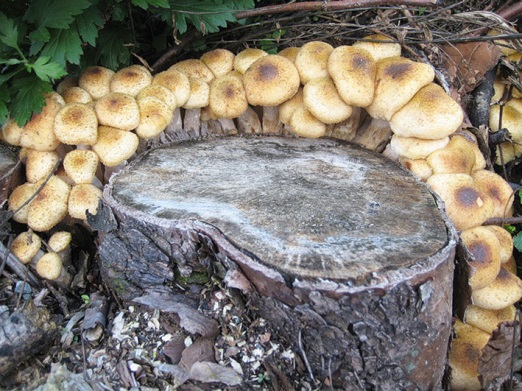         а)	Маслятаб)	Подосиновикив)	Подберезовикиг)	Опятаперелётныеоседлыекочующие№ заданияПроверяемые знания и уменияМаксимальный баллЗнание животного мира своего края1Умение различать формы поверхности своего края1Умение безопасного поведения в природе1Знание родственных отношений. Умение составлять родословное древо2Умение различать культурные растения1Знание полезных ископаемых своего края1Умение различать грибы2Умение различать перелётных, кочующих и оседлых птиц2Знание малых форм фольклора4Знание правил  безопасного поведения в природе3№ заданияПроверяемые знания и уменияМаксимальный баллЗнание символики Алексеевского района2Умение на карте определять местоположение Алексеевского района2Знание  о пребывании Л.Толстого  в Алексеевском  районе2Знание истории образования района2Знание даты образования Алексеевского района1Знание о заповедниках1Знание сел Алексеевского района1Знание произведений Л.Н.Толстого для детей2Умение различать предметы обихода наших предков2Знание правил поведения в библиотеке3№ заданияПроверяемые знания и уменияМаксимальный баллЗнание даты образования родного села. Умение работать с лентой времени2Знание истории образования родного села2Знание  истории названия своего села1Знание родственных отношений1Знание имени писателя- земляка, автора  рассказов о родном селе1Знание  малых форм фольклора2Знание даты окончания Великой Отечественной войны1Знание имён  односельчан - ветеранов Великой Отечественной войны3Знание имён односельчан  -  передовиков сельского хозяйства, награждённых за свой труд орденами3Знание правил  поведения в музее2